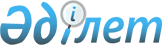 О внесении изменений в решение районного маслихата от 6 января 2020 года № 431 "Об утверждении бюджета Каиндинского сельского округа на 2020–2022 годы"
					
			С истёкшим сроком
			
			
		
					Решение Темирского районного маслихата Актюбинской области от 20 ноября 2020 года № 540. Зарегистрировано Департаментом юстиции Актюбинской области 27 ноября 2020 года № 7712. Прекращено действие в связи с истечением срока
      В соответствии со статьями 9-1, 109-1 Бюджетного кодекса Республики Казахстан от 4 декабря 2008 года, статьей 6 Закона Республики Казахстан от 23 января 2001 года "О местном государственном управлении и самоуправлении в Республике Казахстан" Термирский районный маслихат РЕШИЛ:
      1. Внести в решение районного маслихата от 6 января 2020 года № 431 "Об утверждении бюджета Каиндинского сельского округа на 2020–2022 годы" (зарегистрированное в Реестре государственной регистрации нормативных правовых актов № 6743, опубликованное 24 января 2020 года в эталонном контрольном банке нормативных правовых актов Республики Казахстан в электронном виде) следующие изменения:
      в пункте 1:
      в подпункте 1):
      доходы – цифры "51 034" заменить цифрами "59 884";
      налоговые поступления – цифры "2 153" заменить цифрами "1 308";
      неналоговые поступления – цифры "410" заменить цифрами "800";
      поступления трансфертов – цифры "48 471" заменить цифрами "57 776";
      в подпункте 2):
      затраты – цифры "51 034" заменить цифрами "59 884";
      в пункте 6:
      в абзаце втором:
      цифры "1 200" заменить цифрами "780";
      в абзаце третьем:
      цифры "110" заменить цифрой "0";
      в пункте 6–1:
      цифры "5 713" заменить цифрами 15 548".
      2. Приложение 1 к указанному решению изожить в новой редакции согласно приложению к настоящему решению.
      3. Государственному учреждению "Аппарат Темирского районного маслихата" в установленном законодательством порядке обеспечить государственную регистрацию настоящего решения в Департаменте юстиции Актюбинской области.
      4. Настоящее решение вводится в действие с 1 января 2020 года. Бюджет Каиндинского сельского округа на 2020 год
					© 2012. РГП на ПХВ «Институт законодательства и правовой информации Республики Казахстан» Министерства юстиции Республики Казахстан
				
      Председатель сессии Темирского 
районного маслихата 

Е. БАЛБОСЫНОВ

      Секретарь Темирского 
районного маслихата 

Б. Избасов
Приложение к решению Темирского районного маслихата от 20 ноября 2020 года № 540Приложение 1 к решению Темирского районного маслихата от 6 января 2020 года № 431
Категория
Категория
Категория
Категория
Сумма 
(тысяч тенге)
Класс
Класс
Класс
Сумма 
(тысяч тенге)
Подкласс
Подкласс
Сумма 
(тысяч тенге)
Наименование
Сумма 
(тысяч тенге)
I. Доходы
59 884
1
Налоговые поступления
1 308
01
Подоходный налог
170 
2
Индивидуальный подоходный налог
170
04
Hалоги на собственность
1 138
1
Hалоги на имущество
13
3
Земельный налог
55
4
Hалог на транспортные средства
1 070
2
Неналоговые поступления
800
06
Прочие неналоговые поступления
800
1
Прочие неналоговые поступления
800
4
Поступления трансфертов 
57 776
02
Трансферты из вышестоящих органов государственного управления
57 776
3
Трансферты из районного (города областного значения) бюджета
57 776
Функциональная группа
Функциональная группа
Функциональная группа
Функциональная группа
Функциональная группа
Сумма 
(тысяч тенге)
Функциональная подгруппа
Функциональная подгруппа
Функциональная подгруппа
Функциональная подгруппа
Сумма 
(тысяч тенге)
Администратор БП
Администратор БП
Администратор БП
Сумма 
(тысяч тенге)
Программа
Программа
Сумма 
(тысяч тенге)
Наименование
Сумма 
(тысяч тенге)
II. Затраты
59 884
01
Государственные услуги общего характера
25 031
1
Представительные, исполнительные и другие органы, выполняющие общие функции государственного управления
25 031
124
Аппарат акима города районного значения, села, поселка, сельского округа
25 031
001
Услуги по обеспечению деятельности акима города районного значения, села, поселка, сельского округа
23 991
022
Капитальные расходы государственного органа
10 40
04
Образование
17 138
1
Дошкольное воспитание и обучение
17 138
124
Аппарат акима города районного значения, села, поселка, сельского округа
17 138
041
Реализация государственного образовательного заказа в дошкольных организациях образования
17 138
07
Жилищно-коммунальное хозяйство
5 881
3
Благоустройство населенных пунктов
5 881
03
124
Аппарат акима города районного значения, села, поселка, сельского округа
5 881
008
Освещение улиц в населенных пунктах
3 101
009
Обеспечение санитарии населенных пунктов
280
011
Благоустройство и озеленение населенных пунктов
2 500
13
Прочие
11 834
9
Прочие
11 834
124
Аппарат акима города районного значения, села, поселка, сельского округа
11 834
040
Реализация мероприятий для решения вопросов обустройства населенных пунктов в реализацию мер по содействию экономическому развитию регионов в рамках Государсвенной программы развития регионов до 2025 года
11 834
ІІІ.Чистое бюджетное кредитование
0
Бюджетные кредиты
0
Категория
Категория
Категория
Категория
Сумма 
(тысяч тенге)
Класс
Класс
Класс
Сумма 
(тысяч тенге)
Подкласс
Подкласс
Сумма 
(тысяч тенге)
Наименование
Сумма 
(тысяч тенге)
5
Погашение бюджетных кредитов
0
01
Погашение бюджетных кредитов
0
1
Погашение бюджетных кредитов, выданных из государственного бюджета
0
Функциональная группа
Функциональная группа
Функциональная группа
Функциональная группа
Функциональная группа
Сумма 
(тысяч тенге)
Функциональная подгруппа
Функциональная подгруппа
Функциональная подгруппа
Функциональная подгруппа
Сумма 
(тысяч тенге)
Администратор БП
Администратор БП
Администратор БП
Сумма 
(тысяч тенге)
Программа
Программа
Сумма 
(тысяч тенге)
Наименование
Сумма 
(тысяч тенге)
IV. Сальдо по операциям с финансовыми активами
0
V. Дефицит бюджета
0
VІ. Финансирование дефицита бюджета
0
Категория
Категория
Категория
Категория
Сумма 
(тысяч тенге)
Класс
Класс
Класс
Сумма 
(тысяч тенге)
Подкласс
Подкласс
Сумма 
(тысяч тенге)
Наименование
Сумма 
(тысяч тенге)
8
Используемые остатки бюджетных средств
0
01
Остатки бюджетных средств
0
1
 Свободные остатки бюджетных средств
0